Publicado en Madrid el 15/03/2023 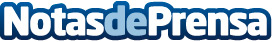 Ciberatacantes se hacen pasar por ChatGPT para robar credenciales de redes socialesLos investigadores de Kaspersky han identificado una nueva campaña de malware que se sirve de la popularidad de ChatGPT para robar contraseñas de redes sociales. Los cibercriminales distribuyen el software a través de Facebook, ofreciendo una versión falsa del chatbot. En lugar de ChatGPT, los usuarios son atacados por un troyano denominado Fobo que roba información sensible, como las credenciales de Facebook, TikTok o Google, además de datos personales y bancariosDatos de contacto:Mónica Iglesias690196537Nota de prensa publicada en: https://www.notasdeprensa.es/ciberatacantes-se-hacen-pasar-por-chatgpt-para Categorias: Nacional Inteligencia Artificial y Robótica Ciberseguridad http://www.notasdeprensa.es